天津市北辰区推进京津冀协同发展第十四个五年（2021-2025）	规划纲要	天津市北辰区人民政府二零二零年十二月目   录第一章  发展基础与环境	1一、发展基础	1二、存在问题	3三、发展环境	4第二章 指导思想、规划原则、定位与目标	7一、指导思想	7二、规划原则	8三、功能定位	9四、发展目标	10第三章 北辰区融入京津冀协同发展的战略思路	13一、链式集群，发挥整体优势	13二、协同开放，构建共赢格局	14三、创新驱动，引领天津智造	14四、生态发展，提升协同环境	15第四章 北辰区融入京津冀协同发展的重点任务	15一、聚力“高质量”，打造产业协同发展体系	15二、聚焦“高水平”，优化科技创新发展高地	24三、聚势“高标准”，构筑交通互联互通网络	29四、聚合“高能级”，促进城乡统筹联动发展	31五、聚心“高品质”，加强生态环境联保共治	34六、聚智“高效能”，提升公共服务互惠共享	37第五章 保障措施	40一、强化产业承接对接	40二、创新招商引智方式	42三、加强统筹协调机制	43四、做好资源优化配置	44五、优化金融服务体系	45六、创新人才服务环境	45七、优化机制体制创新	46八、健全城乡融合机制	47附件1：规划范围与依据	48附件2：虚拟大学科技园、SOD和CID	48“十四五”时期（2021-2025年）是我国在建成小康社会基础上开启全面建设社会主义现代化国家新征程的第一个五年，是京津冀高质量协同发展的关键五年。在国内外经济社会发展形势发生重大变化背景下，科学编制并实施好北辰融入京津冀协同发展第十四个五年规划，对于更好地承接北京非首都功能疏解，建设京津冀协同发展先行区，推进北辰高质量发展具有重大现实意义和深远历史意义。第一章  发展基础与环境“十三五”以来，北辰区以习近平新时代中国特色社会主义思想为指导，认真落实市委、市政府的决策部署，以服务北京非首都功能疏解为首要任务，以重点承接平台打造、发展枢纽经济和提高自主创新能力为重点，在产业、交通、生态、公共服务、城乡发展等领域全面融入京津冀协同发展，取得了阶段性成效，开创了高质量发展的新局面。一、发展基础1、主动承接北京非首都功能疏解，抓住协同发展“牛鼻子”。强化各种承接对接机制，优化载体平台建设，聚焦智能制造类、生物医药类、新一代信息技术类项目，重点推进国家级产城融合示范区建设，努力打造非首都功能疏解的“微中心”。“十三五”期间，累计引进首都项目978个，协议投资额超过1400亿元。爱旭科技太阳能电池、朝亚大数据一期、百特医疗、伊藤忠物流、SMC一期等50个项目竣工投产。国家级产城融合示范区建设加快推进，高端装备产业园纳入全市“1+16”重点承接平台，10.7平方公里智创园获批天津生物医药（中医药）产业园，绿地全球贸易港展厅对外开放，光华外国语学校、绿地缤纷城等一批生活服务设施加速集聚，双街、大张庄示范镇建设初具规模，北辰郊野公园、千亩栖凤湖生态公园建设成型，初步构建了产城融合、宜居宜业的发展格局。2、持续推进产业和创新深度融合，种好协同发展“试验田”。积极参与京津冀新产业新业态布局，发展高端智能制造，推进智能制造生态体系建设，力促一般性制造业承接向创新成果孵化转化，推进新动能加速集聚。“十三五”期间，国家级高新技术企业累计达到442家、雏鹰企业246家、瞪羚企业26家，“杀手锏”产品达到48个。与河北工业大学合作共建北辰智能装备研究院，建成中重科技、捷强动力等7个国家级、70个市级企业技术中心。上市挂牌企业总数达到80家，居全市前列。获评国家级商标战略实施示范区。3、着力推动公共服务共建共享，培植协同发展“营养土”。深化与北京的教育、医疗、应急、防疫等公共服务领域的对接合作，持续实施一批重点公共服务工程项目，促进民生互联互通。与大兴、廊坊组建“京津冀三区市教育联盟”，持续开展交流活动。与北京中日友好医院、北京人民解放军总医院建立远程医疗协作。开展了医用耗材联合采购、落实医师护士区域注册试点、实现医保异地联网结算。落实京津冀专业技术职称互认，“海河英才”行动计划、拔尖人才和“北极星”人才发展计划取得积极成效。建成了主要面向京津冀的曙光水镇、林海果园、郊野公园等一批旅游项目，与承德市兴隆县共建体育旅游项目。4、率先突破交通和环保领域重点项目任务，注入协同发展“催化剂”。集中力量促进一批带动性、互补性、融合性强的交通一体化和生态环境保护的重大项目落地。“十三五”期间，连接京津冀、辐射华北、通达全国的路网骨架逐步形成，在建、运营及规划中的地铁线路7条，京滨城际铁路全面开工，京津塘高速与九园公路、津蓟高速与外环东北部调整线互通立交工程进场施工，外环东北部调整线、杨北公路、九园公路西延东扩全线通车。生态环境质量不断提升，持续关停整治“散乱污”企业，完成散煤治理任务及清洁取暖任务，建成“天眼”系统，实现科技治污。大气、水、土壤治理成效明显。光大国际垃圾协同处理项目投入使用，建成全市唯一大件物品垃圾分捡中心，垃圾分类走在全市前列。二、存在问题京津冀协同发展战略实施以来，我区取得了显著成效，但也存在诸多发展中的问题。一是高层次优质承接平台少。京津冀46个专业化、特色化承接平台中，我区只有高端装备制造园入选，与滨海新区、武清区差距较大，尚未形成与北京协同创新合作平台；我区传统载体平台转型发展尚未取得实质性突破，依托互联网打造开放共享的跨界协同创新载体进展缓慢。二是承接的好项目大企业少。承接北京非首都功能疏解的项目大多是重资产且规模较小，单个项目平均不足2.6亿元；朝亚大数据、迪信通、绿地全球贸易港等优质项目较少且处于建设初期，短期内难以支撑我区经济发展基本面。三是承接项目与现有的产业链互补性不强。承接北京非首都功能疏解的项目中，以装备制造和房地产开发居多且自成配套体系，与我区四大优势产业链的“补链强链延链”尚有较大提升空间。四是区域协同创新能力不强。我区引育重点项目重资产多、轻资产少，	躯干企业多、头部企业少，科研创新类、生产服务类项目占比不高，创新链与产业链融合不够，与京津冀协同创新嵌入不深。五是招商环境不够优化。城市建设规划与用地性质的调整还未同步，土地要素没有释放出应有的活力。在基础设施建设、产业配套、人才聚集、交通网络、政府服务等软环境方面仍有薄弱环节，亟待补齐短板、提升优化。三、发展环境当前和今后一个时期，我国发展仍然处于重要战略机遇期，但机遇和挑战都有新的发展和变化。危和机总是同生并存的,克服了危即是机。一是当今世界正经历百年未有之大变局，为我区融入京津冀协同发展提出了更高要求。从国际关系来看，世界局势日趋复杂，不稳定性不确定性明显增加，新冠肺炎疫情影响广泛深远，全球供应链本地化、区域化分散化趋势加剧。京津冀和长三角、粤港澳等其他区域在国家战略中扮演着关键作用。同时，新一轮对外开放也对提升京津冀区域竞争力提出了更高要求。扩大对外开放为京津冀吸纳全球资源提供了巨大空间。现行产业领域和产业政策面临的调整，深度考验京津冀的经济韧性，这就要求我区充分落实新发展理念，利用好开发区、陆路港和研究院所等载体，把握先机、主动作为，探索深化改革路径和扩大对外开放平台。二是新一轮科技革命和产业变革深入发展，为我区深度融入京津冀区域产业链和创新链提出了紧迫要求。京津冀协同发展根本出路在于创新驱动和区域协同创新。以数字化、智能化和网络化为特征的新一轮科学技术革命正在引领产业重大调整，新业态、新模式、新技术不断涌现，为我区经济发展注入新活力、提供新平台、带来新机遇，也对资产偏重的产业结构转型升级提出了挑战和紧迫要求。一方面要主动拥抱新一轮科技革命，加快布局5G、人工智能、大数据等新兴产业；另一方面要积极嵌入京津冀区域产业链、供应链和价值链，助力推动京津冀区域产业链和创新链的深度融合。三是着力构建“双循环”的新发展格局，以新思路助力京津冀完成区域协调发展的新任务。“十四五”时期，我国着力构建以国内大循环为主体、国内国际“双循环”相互促进的新发展格局。随着促进国内大循环，将极大实现国内统一大市场与国内要素自由流动，在未来五至十年，国内有望形成新一轮的区域经济一体化，京津冀在此其中将发挥越来越重要的作用。我区要及时研究新情况、总结新经验、解决新问题，进一步调整优化经济结构和空间布局，促进资源要素空间统筹和合理流动，主动服务雄安新区规划建设，有效融入京津冀世界级城市群建设。四是我国区域发展面临诸多难题，亟待京津冀促进区域协调发展遏制南北分化，也要求我区以新措施助力破解区域不平衡不充分问题。京津冀协同发展是带动中国北方经济振兴的关键战略，是改善中国区域发展南北不平衡、东西不协调的有效举措，是今后一个时期实施区域协调发展战略的主要任务。我区要找准切入点，着力提升产业、交通和创新层面区域战略的联动性和协同性，积极发挥联通市区与北京的战略支点作用，进一步拓展京津冀协同发展新局面。五是京津冀协同发展进入滚石上山、爬坡过坎、攻坚克难的关键阶段，需要直面深层问题，我区更应该勇于担当、敢于创新、善作善成，下更大气力推动协同发展取得新的更大进展。目前，京津冀整体经济实力亟待提高，区域内部经济发展分化态势明显，城乡区域发展和收入分配差距较大，生态环保任重道远，民生保障存在短板。在承接北京非首都功能疏解和各类招商引资中，我区与周边市区在人才、资金、项目等方面存在同质化竞争，如何在产业配套、平台载体、软硬环境等方面提升能级、聚集高端要素提出了新课题。亟待在未来五年及更长一段时间内，以区域合作为主线，积极谋划协同发展新的发力源，形成一批新的增长点、产业链、发展平台和经济轴带。综合判断，“十四五”时期是我区转型升级、提质增效、深度融入京津冀协同发展的关键期，是各种比较优势和潜能最能得到有效释放的利好期，同时也是破解难题、补齐短板、爬坡过坎最为紧要的攻坚克难期。深刻认识我国社会主要矛盾变化带来的新特征新要求，深刻认识错综复杂的国际环境带来的新矛盾新挑战，增强机遇意识和风险意识，准确把握区域发展规律趋势，立足北辰发展阶段性特征和新的任务要求，解放思想、抢抓机遇、奋发作为、协同发展，奋力开创北辰经济社会发展新局面。第二章 指导思想、规划原则、定位与目标一、指导思想以习近平新时代中国特色社会主义思想为指引，深入贯彻党的十九大和十九届二中、三中、四中、五中全会精神，深入贯彻落实习近平总书记对天津工作“三个着力”重要要求和一系列重要指示批示精神，充分体现“四个意识”、“四个自信”、“两个维护”的坚定和自觉，牢固树立“一盘棋”思想，把握区域协调发展规律与趋势，立足北辰经济社会基础，聚力“高质量”打造产业创新协同体系，聚焦“高水平”优化科技创新发展高地，聚势“高标准”构筑交通互联互通网络，聚合“高能级”促进城乡产城联动发展，聚心“高品质”加强生态环境联保共治，聚智“高效能”提升公共服务互惠共享，主动做好服务非首都功能疏解和雄安新区规划建设发展工作，着力融入京津冀协同发展，推“辰”出“星”，建设天津国家中心城市重要功能承载区，打造京津冀区域的活力之城。二、规划原则共建共享、创新发展。以加强顶层设计为抓手，打造创新资源流动“洼地”与创新集聚高地。围绕将京津冀地区打造成全国创新驱动经济增长新引擎，强化协同载体功能，搭平台、建机制、促保障，积极承接首都产业转移和技术溢出，与京津雄形成创新新空间，加强与全国科研机构、高等院校的战略合作，形成制度新供给，注入创新发展的新动能。远近结合、联动发展。着眼长远，保持战略定力，扭住产业链区域化趋势，积极推进产业配套区域化，加强产业供应链安全建设，探索建立跨区域、跨部门、跨属地的信息沟通、设施联通、物流畅通、资金融通、人员流通、政务联动等协同机制，加强与市内其他区域合作和衔接，增强发展整体性和协调性，进一步提升区域协同发展水平，努力建设京津冀三地合作交流重要节点。追求品质、融合发展。把握新时代发展趋势，全面对标国际最高标准，以更宽视野、更卓越要求，以文化积淀、创意融合提升北辰制造的地理品牌影响力，推动产业基础高级化，做优做强“北辰智造”，形成创新生态和产业生态双轮驱动发展格局，打造京津冀协同高质量发展的“标杆”。生态筑底、绿色发展。用立体治理、市域统筹的思路，锚固生态基底、厚植生态优势、发展生态经济，促进城乡产城融合发展，实现生产、生活和生态“三生共生”，社区、园区和景区“三区合一”，人、社会与自然的有机融合，建设京津冀宜商宜居宜业的先行区。三、功能定位立足我区区位及资源禀赋优势、经济社会现实基础、产业发展规律与趋势，以承接北京非首都功能为重点，以产城融合发展为基础，以产业园区为载体，以构建京津冀协同发展长效体制机制为抓手，着力建设首都高端要素转移承载基地、京津冀产业技术创新交汇区、京津冀公共服务建设新高地、京津冀交通环保建设新支点。——首都高端要素转移承载基地。发挥毗邻北京区位优势，依托北辰产城融合示范区，借助市场化运作手段，发挥企业主体作用，积极承接非首都功能转移，吸引总部、金融、科研、商贸、服务、教育、医疗等优质高端要素落户我区，围绕高端装备制造、现代医药、新能源新材料、电子信息技术等优势产业，加强与大型央企国企、京冀相关部门的战略合作，有效承接北京科技成果孵化转化产业化，共建京津冀协同发展“微中心”。——京津冀产业技术创新交汇区。积极顺应和牢牢把握新科技革命和全球产业变革的大趋势，进一步创新体制机制，集聚科技资源和创新要素，构建“育成中心—孵化器—加速器”的科技创新创业孵化链条，培育一批创新型企业家，形成一批具有知名品牌和综合实力较强的创新型企业，建成一批创新、创业、创造“三创”型的产业集群。——京津冀公共服务建设新高地。积极推进京津冀公共服务制度接轨，推进社会治理共建共治，进一步完善一体化体系建设，不断扩大优质公共服务资源供给。在提高教育联合体发展水平、深化医疗卫生事业协同合作、加快旅游产业协作提升等方面，重点推进优质资源共建共享，强化京津冀区域公共服务机构联通合作，加快图书馆、高水平医院和民俗博物馆等公共配套设施建设，形成对接京津冀协同发展的公共服务新高地。——京津冀交通环保建设新支点。依托京滨城际等连接京津、辐射华北的交通优势和永定新河、北运河生态资源禀赋，积极探索京津冀区域交通和环保领域现实发展新路径，在推动交通互联互通和生态环保共建共享基础上率先实现“生产、生态、生活”三位一体发展。四、发展目标1、近期目标到2025年，北辰区融入京津冀协同发展取得明显实效，主要经济指标与北京等京津冀核心区差距进一步缩小，产业协同、科技创新、区域交通、城乡融合、生态环保、公共服务等领域协同发展取得实质性进展，促进区域协调发展向更高水平和更高质量迈进。产业协同发展取得新成效。从规划、项目、企业、载体、政策等方面，加强我区优势产业和战略性新兴产业与京津冀产业链深度融合发展，增强产业协同策源地功能，推动生产型制造向服务型制造转型发展、“城郊经济”向“都市经济”转型发展，引育3-5家行业领军型、生态平台型科技型企业，打造10余条“四基”高级化、现代化的产业链，初步形成2-3个具有世界影响力的制造业研发高地和先进制造业集聚区，协同打造具有全球影响力的京津高技术产业带，将国家级产城融合示范区建设成为承接北京非首都功能疏解“微中心”。科技协同创新取得新突破。依托各种创新平台，集聚京津冀创新资源和要素，推进跨区域深度合作，促进创新链与产业链深度融合，形成“京雄研发—北辰孵化转化”“总部+生产基地”等多种创新分工模式，共建共管一批高校院所的分校分院、产业（工程）技术研究院、大学科技园，积极开展一批重大科技攻关研发合作项目，重点建设一批特色鲜明的创新合作平台，积极参与京津冀创新共同体建设，协力天津其他区打造我国自主创新的重要源头和原始创新的主要策源地。交通互联互通取得新进展。推动辖区、市内、域外三个层次的交通基础设施建设，推进城市公交、地铁、城际轨道、高速公路和高速铁路等多种交通工具的“无缝连接、零换乘”，大力提升交通出行的可达性和便捷性，助力建成京津冀“半小时”生活圈、“一小时”交通圈和“三小时”商务圈，以“TOD”+“SOD”的组合模式，打造京津走廊和区域协同发展的综合交通枢纽。协力完善轨道、货运、航空等交通互联互通机制。城乡统筹发展迈出新步伐。从辖区、跨区域两个层面推进城乡统筹和新型城镇化建设，助力形成京津冀区域联动发展、城乡融合发展、优势互补发展态势。北辰国家级产城融合示范区能级显著提高，城乡融合、乡村振兴取得显著成效。生态环境联防联控实现新进步。协力完善京津冀大气、水污染应急联动机制，助力健全京津冀环境信息共享机制，协同建立京津冀生态环境协同监管预警体系。协力完善流域上下游等生态环境保护联动机制，绿色发展生态基础进一步夯实，区域生态环境问题得到有效治理。公共服务便利普惠达到新水平。深化落实教育、医疗、应急、防疫等公共服务合作机制，加强与京津冀优质公共服务资源对接，按照便捷、普惠、优质“三步走”战略，基本公共服务保障水平、便利共享水平逐步提升，率先实现基本公共服务均等化，人民群众幸福感、获得感显著增强。2、远景目标力争到2035年，协同发展体制机制高效运转，主要指标基本达到京津冀领先水平，创新创业活力充分释放，城乡区域差距进一步缩小，基础设施互联互通全面实现，公共服务水平更加优质和普惠，生态环境发生根本好转，人民基本生活保障水平与京津冀先进城区大体相当，高质量的区域一体化发展格局基本形成，建设成为京津冀地区的经济强区、文化名区、绿色城区。第三章 北辰区融入京津冀协同发展的战略思路我区按照“链式集群、发挥整体优势”“协同推进、构建共赢机制”“创新驱动、引领天津智造”“生态发展、提升协同环境”的战略思路，坚持“有所为，有所不为”，破解瓶颈，突出重点，把握关键，深度嵌入京津冀产业分工与协同发展新格局。一、链式集群，发挥整体优势以规划、项目、企业、载体、政策五个方面为重点，全面融入京津冀产业一体化发展。一是梳理我区优势产业和战略性新兴产业主要产业链的关键环节，理清产业链的优势、劣势和缺失环节，实施“建链、补链、强链、延链”的发展战略，打造若干条从研发、制造到服务的特色鲜明、竞争力强的完整产业链。推动实现从北京知识技术创新源，到北辰创新转化基地、先进制造的产业协同网络架构。二是完善以高端装备制造园为代表的京津冀协同发展合作平台，引导企业向“一区四园”聚集，拓展“点—链—线—集群—园区—网络”的产业合作格局，促进形成“3+2+N”个特色产业集群。二、协同开放，构建共赢格局以国内大循环为主体，形成国内国际“双循环”相互促进的新发展格局，持续深化改革公共领域，加强服务国内区域经济发展。一是服务内循环，积极为国内扩大内需贯通物流大通道。应用融合社交、移动、大数据和云计算的“互联网+”智慧园区管理系统，研究制定涉及教育、医疗、社会保障等诸多方面公共服务政策，打造汇集研发、孵化、国际贸易、生产、物流于一体的智慧物流产业园，积极服务京津冀协同发展，协助打造环渤海干支联动网络。二是以共建共管一批研究院、产业园区和承接平台为抓手，探索共建“飞地经济”，三地联合引导资源、要素和项目，推动“技术进链、企业进群、产业进带、园区进圈”，促进产业转移精准化、产业承接集聚化和平台建设专业化。三、创新驱动，引领天津智造借助首都优质资源，实现创新要素的跨区域流动聚集，激发创新驱动发展的内生动力，在互惠共赢的基础上协同创新，培育新的经济增长点。一是以技术策源地的北京为创新链布局的核心，统筹区域科技资源，促进创新成果在北辰孵化产业化，充分释放彼此间“人才、资本、信息、技术”等创新要素活力，形成多主体、多层次、开放互动的创新机制和环境，重点推进我区从制造向智造升级。二是共建虚拟大学园和产业技术研究院等产业科技创新平台，从技术研发和成果孵化转化两层面补齐创新链“短板”，助推“科+教+产”融合发展。四、生态发展，提升协同环境全面融入京津冀协同发展空间载体，主动布局京津冀协同发展新载体。一是依托产城融合示范区和“一区四园”，举京津、集全国和聚国际的优质市场要素，通过产业要素间协调整合，推动实体经济、科技创新、现代金融形成“研发设计—孵化转化—生产制造—物流配送—服务”良性循环的产业生态、区域生态和创新生态，助推建设“京津智能科技走廊”。二是推进职住均衡的“三生共生”的空间发展，构建新型空间规划体系，提高城市综合承载能力，增加产城融合示范区生态、居住、生活服务用地，建设智享创新区域中心。第四章 北辰区融入京津冀协同发展的重点任务“十四五”期间，我区着力在产业一体化、协同创新、交通一体化、城乡统筹发展、生态联防联控、公共服务共建共享等方面全面融入京津冀协同发展，努力建设成为天津中心城区与首都对接的战略新支点。一、聚力“高质量”，打造产业协同发展体系深度融入京津冀产业一体化，以高端装备产业园等园区为载体，瞄准世界科技前沿和产业制高点，紧紧扭住承接非首都功能疏解这个“牛鼻子”，实施“延链聚带—特色集群—产城融合”的发展战略，建设现代化产业生态体系。1、延链聚带：聚集产业链带完善，释放集群集聚效应，夯实非首都功能转移的发展基础。重点围绕高端装备制造产业、生物医药及健康产业、智能科技产业和新能源新材料产业四大领域，坚持“缺链补位、短链拉长、弱链增强、同链错构”的发展思路，努力打造10余条自研发、到制造和服务的特色鲜明、竞争力强的较为完整的产业链，推动实现从北京知识技术创新源，到北辰创新转化基地、先进制造的产业协同网络架构。有力支撑京津高新技术产业带（京津科技新干线）。一是发展高端装备制造产业，推动传统制造业向智能化转型。围绕高端装备制造，由关键点引领链条，由关键链带动域面，由域面交织成网络系统，着力打造从产品创新与研发到产业化生产的智能装备产业集群，深化区域产业链融合发展。加快京津智慧科创园、高端装备产业园建设，重点瞄准智能印刷装备、动力传动设备、军民融合三大产业集群，努力建设成为高技术、高附加值的智能装备产业基地。以长荣印刷智能绿色产业基地和国家级新闻出版装备产业园两个重点项目为依托，积极引进数字印刷产业相关项目，打造国内知名的智能化印刷设备研发制造基地。以SMC、弗兰德等龙头企业为引领，重点推进气动元件、多行业应用减速机等研发生产，构建动力传动设备产业集群。依托兵器集团70所、捷强装备等，实现军民融合产业发展。二是发展生物医药和中医药产业，推动新兴产业加速聚集。立足北辰在医药产业方面的优势，加快天津生物医药（中医药）产业园规划落地，以生物医药和中医药为产业主导方向，引进龙头企业和产业化项目，形成相对完善的生物医药产业链，建设生物医药产业的技术、人才、资金密集区，打造全国一流的医药研发制造和中医药现代化产业聚集区，与医药医疗器械产业园、天士力大健康产业园联动发展。三是发展新能源新材料产业，形成特色产业聚集基地。立足本地产业基础和区域市场需求，以“高端延伸、引进培育”为导向，继续做大做精新能源新材料产业。大力推动铸金科技、久日新材、博威动力、银龙预应力等现有企业发展壮大，加速推进中兴5G光介质产业园建设进度，积极引进宁德时代、阳光电源等产业龙头项目，形成区域特色新能源新材料产业发展基地。四是发展新一代信息技术产业，打造智慧型产业园区。以“数据化、智能化、终端化”为主攻方向，加快培育新一代信息技术产业集群。以朝亚大数据项目为重点，培育发展大数据装备制造、存储管理、分析挖掘、安全保障的大数据产业链。发挥长荣建设工业互联网标识解析二级节点的先发优势，积极发展工业互联网，实施“5G+工业互联网+工业大数据中心”战略计划，培育和引进一批国内顶尖的工业互联网平台企业和服务商，打造一批以工业互联网平台、大数据行业解决方案、工业核心软件与信息技术服务等为代表的引领性产品和应用。2、特色集群：聚焦服务业与制造业融合发展打造现代服务业集群，发挥增强带动效应。促进服务业提质扩容，精准承接和服务非首都功能产业转移，努力建设成为京津冀合作共建的典范、协同创新的战略高地，以智能科技产业和现代服务业等新兴产业和以若干个未来经济增长点等为特色产业的“3+2+N”个产业集群，引领北辰高质量发展。一是推动生活性服务业向精细化和高品质转变，对接京津冀。聚焦创意文化、健康养老服务、旅游休闲等重点业态，着力推进栖凤国际健康养老新市镇、运河国际生态新市镇、都市农业生态观光园、郊野公园等重点项目建设，做好引绿入城的生态空间利用，加快建设、完善示范区内等宜居生活空间，促进城镇综合服务功能不断完善，加快建设京津冀服务业集聚示范基地，形成国内具有综合竞争优势的服务业集群。二是推动生产性服务业向专业化和价值链高端化延伸，服务京津雄。结合北辰经济技术开发区核心区提升改造及京津公路黄金走廊建设，聚焦科创服务、信息服务、金融服务、人力资源服务和现代物流等重点业态，围绕研发设计、供应链服务、制造数字化服务、工业互联网等领域，推进北科建产业园等项目建设，加快培育一批国家级、市级服务型制造示范企业，推动全产业链条整合创新，助力打造京津科技新干线，全力服务雄安新区规划建设。三是着力推进国家物流枢纽的布局，参与“一带一路”。以陆路港物流装备产业园为核心，着力推进陆港型、生产服务型、商贸服务型京津冀地区物流枢纽建设。坚持“先行物流”的发展理念，立足陆路港、大北环货运铁路、空港、海港优势，以推进物流基础设施建设为重点，打造天津集公路、铁路、空运、海运于一体的“四式联运”现代物流产业基地。推动智普科技、优视津创金属科技等企业在重型成套机械核心装备、高端电梯配套及金属家居配套项目投产量产，加快中兴环保智慧仓储物流园项目建设，打造汇集研发、孵化、国际贸易、生产、物流于一体的跨境小镇及电商产业园区。3、产城融合：聚焦载体功能复合，发挥产城融合“核聚”效应，积极打造京津冀协同发展“微中心”。以产城融合示范区为载体，构建园区产业服务体系，实现园区生态化升级改造承接，有效承接北京科技成果孵化转化产业化，共建生产、生活、生态“三生融合”的京津冀协同发展“微中心”。一是从载体上，倡导实施“枢纽+门户”扩大双向开放。围绕京津冀协同发展“微中心”建设和城市节点功能需求，推动轨道交通站点TOD开发模式，以京滨城际北辰站、地铁5号线和建设中的4号线站点为中心，8～15分钟步行距离为半径布局，提升绿地贸易港等商务功能，以交通为引导实现产业园区生产性功能与城市功能的互动融合，实现轨道交通与周边土地、商业的良性互动，努力打造北辰为京津冀重要战略黄金节点。二是从动能上，注重通过“产业+科创”强化内生动力。积极谋划高端装备制造、生物医药、新能源新材料、新一代信息技术等领域的各类创新研究平台，鼓励长荣股份、精雕数控、捷强装备等大中型工业企业建立工程（技术）研究中心、实验室、企业技术中心等研发机构，在星谷创业工场国家级众创空间及北达市级企业孵化器基础上，进一步加大孵化器、众创空间建设投入。依托创新创业园“苗圃＋孵化器＋加速器”的孵化培育链条、“孵化＋投资”的双轮驱动以及“金融服务、公共技术、专业孵化、人才培训、市场拓展、商务服务”等服务平台，推动园区从单一生产型园区，向集生产、服务、消费等多功能的复合型园区转型，推动承接北京非首都功能项目引得来、留得住、发展好。三是从功能上，注重通过“生产+生活”促进职住均衡。一方面，依托“智能制造+机器人”科技产业园、绿地天津全球商品贸易港、朝亚大数据、苏宁智慧物流电商产业园等一批智能产业项目，加快发展集科学发现、技术发明、工艺提升、原创成果的新产业和业态，培育壮大智能制造龙头骨干企业，推动产业迈上全球价值链中高端，形成创新引领产业发展的格局。另一方面，做好公共服务与居住空间配套，建设智慧城市功能体系，融合生态、交通、公共空间、文化等载体，推进海绵城市、人文城市建设，加快光华国际学校、绿地缤纷城、盛景星级酒店等配套服务设施建设，扩大现代服务业有效供给，构筑“高增值、强辐射、广融合”的现代服务业体系。二、聚焦“高水平”，优化科技创新发展高地借力北京高端科创资源，实施“头部研发—生态平台—创新城区”的发展战略，主动对接中央企业、科研院所、高等院校等，推进北辰“生产性制造”向“研发服务性智造”转变，协力打造京津冀协同创新共同体。1、头部研发：聚集科技重大专项和首都科技资源，联合提升原始创新能力。依托河北工业大学，集聚天津高校资源，主动对接北京高等院校，借助北辰区国家级开发区，加快建设重点实验室和大学科技园区，综合高校及科研院所智力创新联合攻关。一是“带土移植”创新“基因”激活新动能。设立北辰版的“海河英才”行动计划，落实《北辰区“北极星”人才发展计划（培养储备）实施办法》和《北辰区拔尖人才库建设实施办法（试行）》等。强化高端人才引育，优化放宽“企业提名单、政府接单办”人才引进政策条件，推广“项目+团队”模式，鼓励领军人才打包人才团队、技术专利等资源“带土移植”；推进“创新人才队伍培育工程”和“海河工匠”建设工程，汇聚一批高水平企业家和技能人才，造就一支知识型、技能型的创新、创业和创智的“三创”大军。二是重点面向北京大规模布局创新载体促进协同创新。积极对接北京、上海和广州等发达地区，重点围绕新一代信息技术和先进制造技术深度融合，推进国家实验室建设，集中突破一批核心关键技术和“卡脖子”技术。围绕装备制造、生物医药等领域组建产业发展专家库，以兵器集团70所为龙头，建设一批院士工作站、博士后科研工作站和科技创业园，集聚创新创业人才，加速创新链与人才连深度融合，强化头部研发人才和技术支撑，增强创新内生动力。2、生态平台：构建引育创新创业生态载体，营造协同创新生态环境。瞄准非首都功能产业转移，集聚京津冀优质科创资源，引育和培育平台型企业及产业孵化器，以“无成本创业、无障碍准入、无差别服务”为发展理念，搭建“育成中心—孵化器—加速器—生产基地”等多种创新创业平台，建设创新研发、孵化转化和产业化“三位一体”的高水平创新型载体，打造北辰创新创业生态。一是理顺科技型企业培育路径，实施企业梯度培育工程。加速承接北京总部型企业，聚焦“雏鹰—瞪羚—领军”企业遴选和递进式培育路径，根据行业特征、技术领域、企业规模等分类建立动态调整、跟踪服务的重点科技型企业培育库，整合特色优质服务资源对入库企业实行精准、持续支持。构建市政府、区政府、产业园功能区三级联动培育机制，营造产业功能区与科技型企业“共生共赢”局面。充分发挥京津冀产业协同发展投资基金、京津冀产业结构调整引导基金等金融资本作用，推进企业培育措施由“资金支持”向“服务支撑”转变，对符合产业功能区主导产业方向，研发投入高、发展潜力大的企业进行定向扶持性投资，促进企业发展由“潜能”向“动能”转变。二是强化以逆向创新为主导的产学研合作，打造京津冀高层次科技合作平台。重点围绕装备制造、生物医药、新能源新材料等领域，借助“一园多校、市校共建”的模式推进设立汇聚政产学研资介等诸多要素的（虚拟）大学科技园。搭建促进科技成果转移落地的服务平台，引入南开大学、天津大学等京津高校院所设立分校分院，建立专属产业化基地、产业化综合大楼。大量引入中介服务机构、投融资机构，推进“技术转移经纪人模式”、市校“合作契约制”等集群式的技术成果孵化转化。最终形成以政府为主导、院校为主体、多元化投资的“孵化研究院、孵化研究机构、孵化企业、孵化服务”四位一体的孵化器群。三是谋划建设多家产业技术研究院，推进科技成果转化。依托天辰、中材、中船重工等科研院所的创新“基因”，主动对接中关村综合性国家级科学创新中心，重点推动“智慧物流创新先行区”“生物医药产业先导区”和“产城融合示范区”中产业技术研究院建设，建立与中关村科学中心及高等院校常态化联络机制，推动国家、京津冀的关键先进技术和重大科技成果在北辰市场化产业化，将产业院建设成为京津冀科技创新的“先导”、人才培养的“枢纽”、能源发展的“智库”、协同发展的“示范”。3、创新城区：坚持“智慧化”的城市运行管理与服务，强化城市创新效能。以集聚首都高端人才和创新资源为目标，按照中央创新区（CID）理念，以服务导向型“SOD”发展模式为核心，从“产—城—人”转到“人—城—产”，重新布局城市功能，以“服务城市”推动北部创新区发展，进一步拓展到全部辖区范围。一是优化基础设施建设，适应服务型城市发展需求。推进京津公路两侧和大张庄示范镇等地城市公共基础设施物联网部署，鼓励利用遥感技术、北斗卫星定位、传感器及摄像头等多种感知技术，实现交通、能源、给排水、环保、应急等城市基础设施物联网化改造，打造未来网络技术革命性创新和演进式发展的技术融合平台，以“智慧城市”推动城市“智慧”提升，增加产业转移吸引力。二是建设区域性标志的综合性建筑群落，打造北部创新区。依托绿地缤纷城、绿地全球贸易港、苏宁智慧物流电商产业园、中兴创新科技产业园等一批重大项目和地铁五号线北辰科技园地铁站交通站点优势，迁入并建设住宅和商业等大型公建项目，带动相关总部经济、创新创业、文化娱乐等产业发展，增加北部地区辐射效应，促进产城融合示范区向功能多元化发展，加速“北京研发—北辰孵化”的良性循环。三、聚势“高标准”，构筑交通互联互通网络坚持外联一体、内聚成核的原则，实施“区内强点、市域结网、域外畅通”的发展战略，形成区内综合交通枢纽、市域“轨道交通+城市公交”与域外“高速公路+城际铁路+高速铁路”等三层交通网络通联，加快建设快速、便捷、大容量、低成本的综合交通网络体系。1、区内强点：加强高铁站点与城市公交系统衔接，探索TOD开发模式。谋划北辰区高铁站与周边地区交通快速通道连接方案，增强京滨城际高铁的集聚辐射效应，探索北辰区城市公交BRT建设，提高公共交通转移效率，缓解道路交通压力。积极探索京滨城际北辰站的TOD开发模式，以公共交通为导向，集居住、工作、休憩和交通功能为一体，推动城市地标、枢纽站点、绿色环保、“TOD+商业”、“TOD+运动健康”、产业链接等发展。2、市域结网：优化城市内部交通网络，全面带动北辰区内部交通快速化发展。全面启动辖区内部交通多维基础设施建设，高标准、高质量建设北京非首都功能疏解集中承载地，打造高效、便捷的城市交通网络和现代化基础设施。一是优化完善北辰城市轨道线网规划。加快地铁4号线、10号线建设，推进已规划的北辰区11条地铁87个站点工程实施，配合启动7号线二期规划，以同城化通勤和优势产业上下游配套为目标，实施5分钟邻里生活圈、15分钟社区生活圈、30分钟街镇生活圈、城乡片区生活圈四个层级，科学组织编制发展规划，超前做好项目前期储备，创新完善投融资体制机制，研究轨道PPP建设模式，鼓励吸引社会力量参与轨道交通建设运营。二是建设南北顺畅、东西贯通的“四横六纵”路网骨架。推进津蓟快速、津围快速、武静公路、京津塘高速九园路出入口、外环线东北部调线北辰段等重点工程建设，完成汾河南道、潞江东路等6条主次道路建设，启动朝阳路下穿南曹铁路、铁东路上跨龙门东道立交工程，加速推进北辰东道及综合管廊建设，以拓展空间、优化环境、联通四方的思路，最大限度改善交通基础设施。3、域外连接：共建京津冀交通网络，全面促进北辰区对外交通高速化发展一是积极对接京津冀交通基础设施互联互通，强化北辰综合交通枢纽地位。围绕“三横三纵”高速路网、京滨等铁路与北辰边界构成16个进出通道、3条国道过境而形成的9个进出通道，以及省道、县道和城市路网形成的约116余个进出通道，着力提升进出北辰的通道体系区内外联通畅通能力，为京津冀协同发展提供坚实的交通基础保障。二是加强多层次轨道交通联结网络建设，助力打造京津冀“1小时”交通圈，建立连接京津城区的重要桥梁和纽带。积极推进京滨第二城际高铁北辰站与地铁5号线北辰科技园站点连接线建设，努力构建京津公交化的城际轨道客运网，借势京津城际的良好交通条件，以及京津冀高度关联的产业链、创新链优势，承接北京非首都功能要素转移和天津功能要素外溢。三是积极共建“轨道上的京津冀”。以融入京津冀“半小时”通勤圈、高效对接北京为导向，打造连接京津冀城市群的交通节点区域，加快推进京滨第二城际高铁北辰站、津承高铁等重点工程建设，加快推动天津中心城区经武清、廊坊至通州市域（郊）铁路建设，发挥北辰区连接京津、对接雄安、辐射华北、通达全国的区位优势，增强一体化发展的支撑保障能力。四、聚合“高能级”，促进城乡统筹联动发展借势地处京津“双城记”的核心区域独特优势，实施“多层联动、协调发展、文明和谐”的发展战略，全力推进城郊向都市转型，协助推进京津冀城乡统筹与新型城镇化。1、多层联动：深化“部门—上下—城乡”三位一体联动机制，纵深推进城乡综合治理，提升北辰融入京津冀协调发展效能。坚持部门联动，与北京、天津市区环保、教育、住建、民政等多部门，联合开展城乡环境治理改善活动，切实改善人居环境、容貌秩序和发展环境。坚持上下联动，按照“上下一盘棋”的原则，组织区各部门、乡镇（街道）、村（社区）统筹推进城乡综合治理，从城乡形态、环境卫生多方面开展城乡大整治。坚持城乡联动，以乡镇（街道）为单位，按照统一规划、统一标准、统一要求原则，推行政府购买服务、特许经营等模式，推进城乡环卫作业市场化、一体化。2、协调发展：共建京津冀现代农业科技创新体系引领城乡全面繁荣。运用新技术新模式改造传统产业，以产业融合带动为目标，聚焦京津冀生态农业协同，吸引集聚京津冀优质农业发展资源，创新城乡协调发展新路径。一是共建京津冀现代农业协同创新体系。加强与中国农业科学院、河北省农林科学院等京津冀农业科研院所的研发合作，依托北辰双街农业科技园成立农业科技成果转化种植基地，坚持以绿色生态为导向支持科技创新成果转化和农技推广。二是强化农业企业技术创新主体地位。建设技术创新联盟、创新基地和科技园区，构建科技创新联合体。推进农业先导性产业发展，围绕现代种业、现代农业物质装备、生态环保、动植物防疫、农产品加工、烘干冷链物流等领域关键技术研发，推进先导性产业发展。增强乡村产业发展科技创新能力，打造产学研深度融合平台，强化农业科技创新链与服务链对接，将京津冀世界级城市群建设与农业农村现代化建设有机统一。3、文明和谐：深度融入京津冀休闲农业精品旅游项目，加快生态宜居美丽乡村建设。积极发展都市型农业，推进现代农业功能拓展和产业转型升级，聚焦服务都市、农业增效、农民增收和生态改善，实现京津冀区域农业经济连片发展，城乡共建文明和谐新农村。一是助力推进京津冀休闲农业精品观光带建设。依托双街现代农业科技园和龙顺庄园，协同河北和北京南部近郊区，推进休闲农业观光和现代农产品加工业，振兴乡村经济，打造京津冀区域县域经济样板。二是协力推进京津冀运河湿地休闲农业带建设。加快西堤头曙光水镇、双街都市绿谷和双口梦得奶业小镇、小五堡林海果缘等重点项目建设，实现全方位、立体式、多产业的效益增收以及吸纳村剩余劳动力，通过统筹村镇三次产业融合与新型城镇化发展需求，重构北辰区农业新兴产业支柱，促进京津冀区域城乡经济、文化的相互交融和产业振兴。五、聚心“高品质”，加强生态环境联保共治坚持京津冀生态环境协同治理，实施“联防联控、共建共享、生态宜居”的发展战略，以改善生态环境质量为核心，坚决打好污染防治攻坚战，实现我区蓝天、碧水、净土的生态环境高品质发展，建设成为京津冀生态文明建设的“标杆”。1、联防联控：全面推进生态治理和生态空间保护。坚持把绿色发展作为推进全面创新的优先方向，以对接北京和服务雄安新区为主线，共同推动京津冀区域建成全国生态保护与修复样板。一是积极参与京津冀区域大气污染联防联控，加强生态环境协同保护与发展。在京津冀统一的生态环境目标下，依据京津冀及周边地区大气污染综合治理攻坚行动方案，积极与京冀生态环境系统交流互动、形成合力，实施区域环境综合监管，优化空气监测微站点位布局，重点标段施工单位落实“六个百分百”措施，有效降低扬尘污染，PM2.5降幅和达标天数达到天津市及京津冀环境规定标准，提升跨界污染应对能力。二是加强水环境治理，探索治理新格局。在京津冀水源涵养区、永定河流域，协同探索建立湿地生态效益补偿制度，压实河（湖）长责任制，持续开展水体治理，基本消除黑臭水体；积极参与京津冀三地生态环境部门的水污染防治联防联控应急演练，在北运河等跨界水流域进行突发环境事件应急演练，协同建立联防联控机制，提升京津冀三地应对突发水环境事件协同指挥与处置的能力。2、共建共享：积极参与京津冀生态共建共享机制一是参与构建跨区域共建共享有效机制。在京津冀协同发展领导小组的领导下，积极参与建立京津冀生态共建共享协商制度，协调处理涉及区域生态建设等相关问题，充分发挥区政府在生态建设中的主导作用，对企业、社会的生态环境行为进行有效规范、引导和监督，推进京津冀生态环境协同保护。二是参与共建京津冀生态共建共享大数据中心，形成生态资源信息共享机制。积极整合北辰生态环保、社会经济等信息数据，对接首都优势科技资源，参与建立全覆盖、全过程、全系统的京津冀生态管理平台，为生态系统的常态化监测、评估、动态维护奠定基础，为跨区域生态补偿提供技术支持。3、生态宜居：全力打造京津冀环首都生态屏障北辰样板。以生态空间、生态保护红线作为城市建设的基础，构建蓝绿交织、和谐自然的国土空间格局。一是构建京津冀区域北辰样板绿色生态屏障。继续深化推进永定河、北运河综合治理和生态修复，积极参与京津冀整体湿地可持续利用示范工程，持续筑牢生态安全屏障，完善湿地生态功能。按照“自然优先、生态修复”的原则，规划统筹、引领发展北辰绿洲湿地公园等湿地保护区，构筑起串联中心城区与滨海新城的生态大轴线，打造风景秀丽、人文荟萃、商务繁荣的滨水景观带，推动建设绿色低碳、信息智能、宜居宜业的高水平现代化城区。二是高品质建设产城融合示范区。吸引北京及国内外高端人才筑巢。依托北运河生态区、永定新河生态郊野走廊、栖凤小镇等布置绿色休闲公园，集聚配置商务服务、教育、健康、文化、娱乐、社会交往等设施，打造集技术研发、商务服务、智慧生活、休闲旅游等多种功能于一体的产城融合示范区，吸引京津冀区域人才和承接产业转移。三是探索建立京津冀区域生态旅游产品市场，提升北辰生态文化价值。协同安国、昌黎等京津冀周边市区县，构建健康资源—健康生态产品—生态资产价值转化机制，重点支持以天士力大健康为核心开展生态文化产品价值实现机制试点，建立生态文化产品价值科学核算体系，培育京津冀区域生态文化产品交易市场。六、聚智“高效能”，提升公共服务互惠共享推动京津市区的优质公共服务资源向我区延伸，实施“便捷高效—同城普惠—优质共享”的发展战略，把我区建设成为京津冀公共服务建设高地。1、便捷高效：落实公共服务合作机制和政策衔接。深化落实教育、医疗、卫生、文化等公共服务合作机制。推动优质教育、医疗资源向我区延伸，强化就业、养老、社保跨区域政策衔接，提升区域公共服务整体水平。一是社会保障领域，积极参与构建京津冀方便快捷的流转衔接机制。完善协作机制，探索并实施工伤、养老、失业、医疗等各种保险的异地管理和直接结算办法；设立京津冀公共服务联合办事窗口，完善我区人力资源与社会保障服务平台建设；积极参与推动京津冀区域养老标准一体化工作，加快异地养老服务平台建设；制定跨省就业人才的医疗、住房、养老、科研等综合性保障政策。二是文化体育领域，公共文化和体育产品共建共享。补齐我区文化体育事业发展短板，加强与北京相关事业的对接衔接，促进资源共建共享。在大运河和海河等文化资源保护、传承和利用上，加强与京冀合作，推动形成具有京津冀区域特色的文化体系。三是医疗卫生领域，破除壁垒、积极参与一体化进程。积极落实京津冀执业医师多点执业政策，放宽执业医师、护士区域注册工作，鼓励和引导优质医师资源在京津冀区域内执业。探索建立三地统一的医保异地就医制度，扩大异地就医结算范围和直接结算方式。2、同城普惠：推动教育与医疗资源合理布局，共享协同发展成果一是积极参与京津冀教育联盟及京津冀职业教育对接产业服务平台建设，建设开放共享的高校学生实践基地。依托河北工业大学，深化落实“京津冀三区市教育联盟”协同发展，积极促进优质教育资源共享，加强疏解地教育合作。重点发挥北辰高端装备产业基地作用，推动京津冀三地职业院校、职教园区与北辰产业园区融合发展，助推天津职业大学与河北省职业院校“结对子”，推动技术技能人才联合培养，促进三省市职业教育协同发展。二是强化京津冀区域公共卫生合作。依托电子健康卡，加强以居民健康档案为重点的全民健康信息平台建设，健全北辰区重大疫情、突发公共卫生事件联防联控和应急救援机制，推动建立京津冀区域性统一的急救医疗网络体系，实现急救信息共享和急救网络连通。3、优质共享：共享京津冀高品质公共服务。推动北辰医疗卫生、文娱体育等方面与北京的交流合作、协同发展，共享高品质公共服务资源，持续提升人民幸福感，增强京津冀协同发展的支撑保障。一是助力搭建京津冀区域医疗卫生平台和“互联网+”养老服务平台。鼓励与北京开展医联体、校际联盟、委托管理等方式，积极引进一批高端国际医院，利用互联网及大数据分析对区内养老需求进行精准服务，建立“北辰区智慧医疗基金”平台、“智慧社区医疗”平台、“智慧家庭医疗”和“北辰云医院”智慧医疗居民健康管理平台，探索智慧养老服务平台，逐步提升基本公共服务保障水平，增加保障项目，提高保障标准。二是积极对接北京文化体育等公共事业优质资源。推动我区公共文化机构与北京相关机构联通合作，探索建立京津冀美术馆、博物馆、图书馆和群众文化场馆等机构联盟，实现跨区域阅读一卡通、公共文化服务与联展一卡通、公共文化培训一体化，探索建立京津冀优质公共服务跨区域供给体系，促进北辰均衡发展。第五章 保障措施一、强化产业承接对接 以承接对接北京科技成果孵化转化为主线，以服务雄安新区建设为重点，高水平谋划项目，高质量招引项目，高效率推进项目落地。争取《关于天津市促进承接北京非首都功能项目及发展的政策措施（试行）》在我区推行。一是细化主要产业链承接对接对象。针对“3+2+X”重点发展产业及10余条产业链，按照“强链、补链、延链”的思路，探索完善“链长制”的产业链治理模式。从“世界企业500强”、《世界品牌500强》、“全球独角兽企业”、“中国企业500强”、“中国独角兽企业”等国内外权威企业榜单排名以及A股、港股、美股等上市公司中挑选出高端装备制造、生物医药及健康、智能科技、新能源新材料四大产业的企业；从权威产业报告、研究报告中确定并筛选出企业所处的产业链环节，确保所挑选企业的领先性和专业性；结合北辰区各产业链环节实际布局情况，邀请相关产业领域专家对所挑选企业做最终核对及调整，形成重点发展产业主要对接名录，为推动四大主导产业链“巩固、增强、创新、提升”做好前期基础。二是促进传统产业升级，深度融入京津冀产业协同发展。将北辰传统产业升级作为重点，解决传统产业升级的技术缺位问题，以工艺、产品、组织、服务等实用创新为内容，构建京津冀传统产业技术创新链条，加快传统产业升级，使其成为京津冀现代产业体系的重要组成部分。要充分调动优势产业合作，注重产业链上游产品及技术开发，并积极发挥产业辐射带动作用。三是探索共建共享的产业发展载体。创新产业协同发展模式，以总部经济、企业兼并重组、项目合作共建、园区合作共建、企业迁建、招商引资等多种形式创新三地合作模式，引入企业化开发主体，充分调动京津社会资本力量，协同园区开发建设，实现产业协同中的利益共享。积极推进三地共建产业合作项目，加大承接北京创新成果外溢的力度，采取“总部+生产基地型”、“部门合作型”、“企业转移型”、“园区合作型”等多种模式，加快朝亚大数据和迪信通等高新科技企业入驻等重点项目建设，形成产业发展载体建设、产业转移、科技成果转移转化、高新技术产业发展的区域合力。二、创新招商引智方式摆脱单纯依靠政策和土地红利的招商思路，创新招商引智的新思路、新方法、新举措，助力吸引优质项目和智力资本落地。一是整合部门招商引资优惠政策，增强招商引资谈判筹码。深入研究法律法规关于扶持产业发展的政策，主动整合部门政策优势。创新求变，为企业提供灵活多变的用地模式；整合资源，为企业发展提供资金扶持和各类金融服务；量身定制，为企业生产用工等提供贴身服务。二是明确招商引资方向，提高招商引资针对性和成功率。选点布控，主动出击，突出重点区域开展招商；拓宽招商工作思路，针对重点产业开展招商；结合我区特色资源，挖掘“卖点”，发挥特色资源开展招商。三是坚持围绕产业链以商招商。围绕北辰区智能制造、生物医药等优势产业绘制产业技术图谱，通过主导产品及与之配套的原材料、辅料、零部件和包装件等产品及相关服务配套吸引投资，以京津冀区域产业配套为重点，面向全国打通上中下游的市场资源，谋求协同发展，形成培增效应，以增强产品、企业、产业乃至整个区域综合竞争力的一种招商方式，并建立起同一产业间各种投入品及成品的技术经济联系，促进形成产业链集群。四是坚持引企业与引资本相结合，多渠道拓宽招商路径。大力开展以商招商、商会招商、PPP招商、基金招商、云上招商、代理招商等，拓展专业化招商和产业化招商新途径，进一步发挥海河产业基金、新一代人工智能和生物医药产业等专项基金的作用；建立产业集聚大数据云平台，打造“北辰产业大脑”，加强与北京高等院校、科研机构的专家、学者、高技术人员等沟通联系，建立招商引资“信息库”“智囊库”和制度化沟通。五是坚持招大引强与招新引高相结合。注重引导内外资更多投向新一代信息技术、数字创意、总部经济等高新技术产业和现代服务业，培育新的经济增长点。加大与在京商会协会、中介机构合作力度，深化与首都央企国企、民营强企和中关村、亦庄等优质资源合作，广泛吸纳北京科技、教育、医疗、文化等优质资源，努力招新引优、招强引链、招才引智。三、加强统筹协调机制积极协调北辰区内各相关单位，建立区内联动，事前事中事后动态管理机制，固化为制度安排，细化完善配套政策。一是积极发挥区重点项目协调推进工作领导小组的协同统筹作用，全面落实“三个一批”重大项目进展。建立北辰区推进京津冀协同发展评价机制和评估体系，加大监督检查力度。二是强化区域间统筹协调有序推进。强化京津冀地区间、部门间在重大政策、重大工程等方面衔接协调，统筹规划、设计、建设、运营、管理、维护各环节，充分考虑地区差异和运输需求，因地制宜、有序实施。三是加快建立“上下联动、多方协同”的工作推进机制。建立由京津冀三地科学家、社会学家、企业家、民众等构成的咨询委员会，充分发挥专家资源和行业权威性优势，为推进京津冀协同发展“把脉问诊”，提供决策咨询。四、做好资源优化配置进一步提高资源配置的效率和公平性，激发各类市场主体活力。一是最大限度减少政府对市场资源的直接配置，最大限度减少政府对市场活动的直接干预。不断优化营商环境，创新体制机制，维护公平竞争市场秩序，落实减税降费等相关政策。加强政务服务智能化水平，积极打造北辰“营商环境3.0”版本，为企业提供办事方便、法治良好、成本竞争力强、生态宜居的创业环境，吸引企业扎根北辰这片土壤。二是以园区为载体，规划合理产业布局，提高入园项目条件，规范项目管理。进一步整合资源，推动园区全产业链集群集聚发展，不断提升科技创新引领能力，推动科技成果高质量高效能转化。三是用足外部资源，改善内部环境，提高资源配置质效。围绕京津冀区域协同，推动外部资源协同共享，创造条件引导资源合理有序流动，结合北辰区各功能定位，加强“依靠京津，服务自身”的意识，调动区内资源与外部资源有效对接，反哺区域内资源优化。五、优化金融服务体系优化金融支持力度，多渠道、多举措降低企业融资成本。一是积极加入京津冀区域一体化“科技金融服务平台及数据库系统”，进一步打通与各金融服务单位之间的联系渠道，打造企业统一申报平台与统一科技金融服务受理平台，实现网上科技信贷供需业务对接处理。二是与京津冀共同发展“飞地经济”，建立“企业融资需求库”，与金融机构积极对接，实行“一企一策、一项目一策”，畅通融资信息渠道，搭建金融服务信息平台。努力完善金融产业链，提升金融行业对重点产业的支撑作用。通过降低融资成本，不断吸引优质企业落户北辰。三是拓展融资服务体系，引导京津冀区域内商业银行等金融机构与园区企业开展金融对接，共同参与开展银政合作模式。健全创新引导基金和天使投资、创业投资、众筹基金、创业风险援助资金等一系列引导支持资金，为科技型企业成果转化提供融资服务。六、创新人才服务环境实施北辰区版的“海河英才”行动计划，不断完善人才引进和培养模式，健全科技人才吸引体系。一是启动北辰人才库建设工程，由京津冀及全国专家团队、管理团队、推广团队构成。专家团队由相关领域专家组成，负责提供政策咨询建议、技术研发支撑等。管理团队由重点行业、企业的领军人才组成，负责引领区域产业集聚发展。推广团队由技术经纪人等科技中介服务人才组成，为成果与市场对接提供服务。二是实施创新创业人才圈建设。推进高端人才集聚和跨区域创新创业。以吸引京津冀及全国科研人才到北辰创新创业为目标，重点在北辰道—龙门道和京津公路围区率先建成一批适宜北京人才智力来津创新创业的“双创”示范基地。聚焦重点合作园区和优势产业，建立企业博士后科研工作站、技术创新基地和生物发酵中试基地、留学生创业园，带动、培养出一批研制、开发方面的优秀人才。三是加大人才公寓建设力度。围绕促进产城融合，以盘活现有闲置楼宇为主，适度新建为辅，多渠道筹集房源，满足人才住房需求。适度放宽人才公寓认定条件，加大政策支持力度，改善人才住房保障措施。七、优化机制体制创新以机制体制创新推动北辰区融入京津冀协同发展大循环，打通体制的“断头路”、畅通政策“大动脉”，消除地方之间的行政限制和壁垒。一是探索项目跨区域协同管理服务机制。北辰区应主动融入京津冀协同发展的统一项目准入标准，转变自身观念，积极申请纳入统一项目管理平台，为承接对接项目拓宽通道。二是主动创新北辰区税收电子化建设，为承接及招商引智等项目提供税收便利化渠道。实现北辰区办税服务平台与京津冀跨区域数据平台之间的交互，探索异地办税、区域通办；探索创新财税分享机制，财政共同投入机制，积极研究对新设企业形成的税收增量跨地区分享新办法。三是加强区域基本公共服务标准和制度衔接。以京津冀基本公共服务项目清单为基础，探索部分基本公共服务跨区域结转机制，探索北辰区公共服务便捷共享制度安排。充分发挥北辰区比较优势，做好简政放权的“减法”，做强监管的“加法”和优化服务的“乘法”。为促进创新创业降门槛，为各类市场主体减负担，为激发有效投资拓空间，为公平营商创条件，为群众办事增便利。    八、健全城乡融合机制依托国家产城融合示范区，坚持以产兴城、以城促产、产城融合原则，健全城乡融合发展体制机制，为建设繁荣富裕、文明和谐、美丽宜居的新北辰做出积极贡献。一是以产兴城，补齐短板，推进城乡融合发展。充分发挥区位、环境、产业优势，与绿地、融创、北科建等大型企业深度合作，围绕5G、人工智能、新型基础设施建设领域，全力以赴招大引强选优，加速聚集京津冀更多高端项目，将产城融合示范区打造成承接首都资源的“微中心”，为北辰发展积蓄后劲。二是以城促产，以城带乡，持续开展农村人居环境整治。以国土空间规划编制为契机，切实用好生产、生活、生态“三生融合”的资源禀赋，科学确定大张庄镇等外环外的村庄形态和布局，与美丽乡村建设结合起来，与推进新型城镇化结合起来，着重发展生态旅游农业，着力推进京津冀农业休闲旅游目的地和特色农业主题公园建设，推动产业向都市型转型、农民向市民转变、人口向城区与中心镇集合。附件1：规划范围与依据1、规划范围北辰区全域范围478.5平方公里。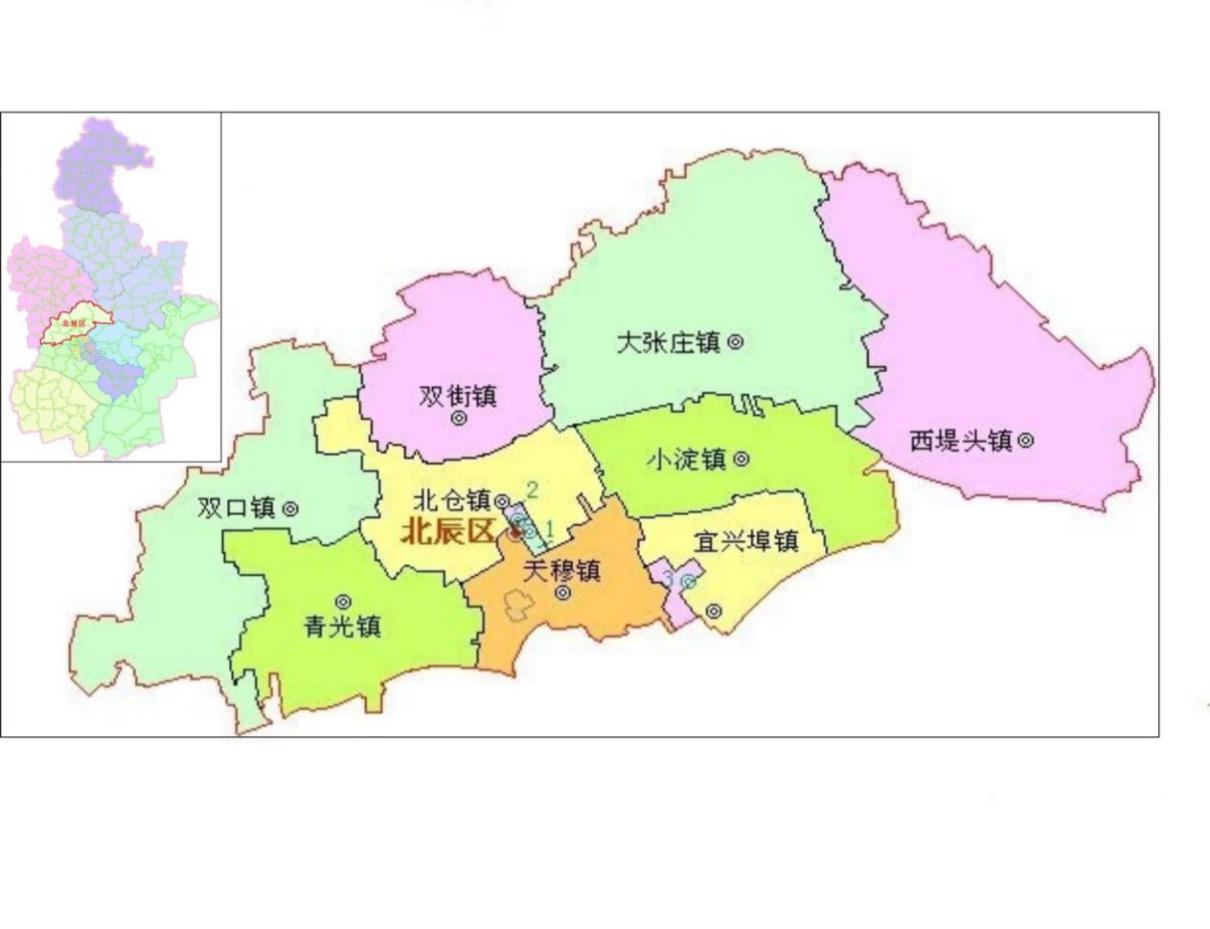 图1-1  北辰区全域范围2、规划期限2021-2025年，远景2035年。3、规划依据本规划依据国家、天津市及北辰区相关法律法规编制：（1）《中华人民共和国城乡规划法》（2015年）（2）《中华人民共和国土地管理法》（2004年）（3）《中华人民共和国环境保护法》（2014年）（4）《国务院关于加强城乡规划监督管理的通知》（国发〔2002〕13号）（5）《城市用地分类与规划建设用地标准（GBJ50137-2011）》（6）《京津冀协同发展规划纲要》（2015年）（7）《天津乡村振兴战略规划》（2018-2022年）（8）《北辰区土地利用总体规划》（2015-2020）（9）《天津市双城中间绿色生态屏障区规划（2018—2035年）》（津政函〔2019〕114号）（10）《天津市人民政府关于加快推进5G发展的实施意见	津》（政发〔2020〕7号）（11）《天津市人民政府办公厅关于天津市扩大开放构建开放型经济新体制若干措施的通知》（津政办发〔2019〕25号）（12）《天津市人民政府关于推动创新创业高质量发展打造“双创”升级版若干措施的通知》（津政发〔2019〕16号）（13）其他国家和地方相关法律、法规、规范和技术规定附件2：虚拟大学科技园、SOD和CID1、深圳虚拟大学科技园案例创新主体及要素情况。深圳虚拟大学园（后简称“虚大园”）聚集了清华、北大、港大、佐治亚理工等国内外58所知名院校，建立事业单位建制、独立法人资格的成员院校深圳研究院46家；搭建“深圳虚拟大学园国家重点实验室（工程中心）平台”，在深设立研发机构266家，其中获批市级以上重点实验室、工程实验室等创新载体69家；形成政府主导、院校为主体、多元化投资的孵化器群，开创孵化研究院、孵化研究机构、孵化企业三位一体的孵化模式，建成清华、北京、哈工大、武大等15家产业化基地，虚大园启用面积38万m2，累积华府科技企业超过1000家，上市企业超过20家；形成了从学士到硕士、博士的在职学历学位培养和从短期专项到为企业量身定做的订单式人才培养体系，累计培训各类人员26万余人。核心运行机制。开创“一园多校，市校共建”的虚大园建设模式，逐步形成多元化的投资主体和市场化运作机制。早期，虚大园建设主要由政府出资或由政府和学校共同承建，当下投资主体转变成以院校为主体、企业多方参与投资的方式，同时引入的国内外院校具有多样化的法人实体。其中，院校出资形式包括学校全资公司、校产企业、科技园公司、教育基金公司等多种主体；企业出资包括学校参股公司、校友企业、投资机构等多种主体。此外，虚大园内各院校研究院建立了符合市场机制的理事会和董事会管理架构，后期投资建设的国内院校大都实行市场化运作模式，采取建设主体（项目公司）和运营主体（研究院）相结合的投资方式。启示借鉴。通过政府主动投入大量土地、资金，搭建完善的基础设施及相关配套，对接北京高教和科研资源，吸引集聚一批高水平高校院所，以北辰智能制造产业集群为依托，以区域企业实际需求为导向，搭建集教育培训、研发创新、成果转化、创业孵化等服务功能于一体的平台体系，建立“协同创新、共享资源、开放多赢”的协同创新网络，促进高校院所与区域产业集群开展全方位协同创新，并鼓励科技型企业孵化，聚力建设京津冀地区实验室核心区、大科学装置集中区、教育科研集聚区、产学研用创新成果孵化加速转化区“四个先行区”。2、“SOD”城市服务建设工程“SOD”（Service-Oriented Development）模式，即服务导向型开发，是城市政府利用行政垄断的优势将行政或其他城市功能转移到新区，同时配置大型公共服务设施，为新区发展创造良好条件，以达到带动发展的目的。部分城市新区建设的应用。郑州郑东新区，启动以郑州国际会展中心的建设为标志的模式，建设区域性标志建筑并打造中心公园作为发展基础，逐步加入住宅和商业。杭州钱江新区，启动以杭州大剧院为代表的公共服务设施建设模式，通过杭州大剧院、市民中心、杭州棋院等大型公建项目，同时开发周边住宅，导入行政区。建设作用。首先，存在示范作用，提升新区吸引力。行政中心迁移的示范作用能够体现出政府对新区建设的支持和决心，良好的示范作用集聚人气，吸引开发商投资，带动配套设施的建设。其次，进行土地置换，带来建设资金。由于行政中心一般占据土地价格较高的地段，而新区的土地价格则较为低廉，因此在迁移过程中政府可以利用土地置换产生的差价获得资金，并且行政中心的迁入能够带动周边地价，提高新区的土地资源利用效率。最后，带动其他功能发展，促进经济增长。由于行政中心具有较强的关联性，因此其建设能够带动相关商务办公和文娱产业的发展，从而给新区带来辐射效应。3、从中央商务区（CBD）到中央创新区（CID）转变当代社会已进入创新驱动发展阶段，需要能级强大的创新策源地提供发展新动力。中央商务区（Central Business District，简称CBD）作为区域经济中心，极大推动了经济发展；但作为城市发展的主引擎，CBD已不能满足“创新驱动发展”模式的新要求。为进一步提升区域创新密度，打造以创新为核心动力的地标性区域，区域需突破现有创新空间规划发展理念，重新定义科创高地建设发展模式，大力建设中央创新区（Central Innovation District，简称CID），加装京津冀协同发展新引擎。CID是以新的“创新空间”为核心的地标性区域。CID是一个城市或区域高端创新要素的融合聚变区，区域内高端创新人才汇聚，创新活动极其活跃，是创新成果持续输出和创新影响力最大的地标性区域。CID战略地位显著，往往作为科技创新和高新技术产业集聚发展的核心承载区以及资源高效配置和创新协调发展的创新创业示范区，对周边区域产生强大的辐射带动作用。目前，CID已成为国内外创新型城市的新引擎。从世界来看，纽约是美国的CBD，曾经长期引领美国甚至世界的经济发展；从上世纪50年代开始硅谷逐步发展成为美国的CID；但近十年来，纽约开始从CBD转向CID，又成为美国乃至世界经济发展的新引擎。从国内来看，北京中关村、上海张江科学城、广州琶洲中央创新区、深圳南山区和福田区、武汉光谷和杭州未来科技城已成为其所在城市新的发展主引擎，通过集聚高端创新要素，实现创新驱动发展，对周围区域产生强大的辐射带动作用，成为城市创新发展的战略策源地。专栏一 重点产业链提升工程——主要的高端装备制造产业链高档数控机床产业链。重点依托天锻和西门子传动等数控机床及关键零部件制造企业，坚持“强链、补链和延链”的发展思路，针对北辰区乃至天津市在数控系统、机床电气和机床附件等环节的缺失，做好招引培育，着力推动京津冀高档数控机床产业协同。工程机械产业链。重点依托天工院、雷沃发动机等科研院所及企业，加快龙头企业的招引培育，通过招引外来顶尖企业、培育本土龙头企业，加快建设工程机械产业创新综合体。现代包装印刷产业链。以长荣印刷股份有限公司为依托，以数字印刷及印刷数字化技术装备为核心，引导传统印刷向绿色印刷发展、创新印刷、创意印刷发展，打造国内知名印刷设备研发制造基地，逐步形成现代包装印刷产业集群。轨道交通装备产业链。依托中车四方和南车产业园，向产业链的高端发展，建立健全产业的研发体系链条，发挥中铁三院的主体、中介与纽带作用，联合铁路电气化设计院、天津城建大学、国家工程中心等科研院所，进行轨道交通基础科技研究和应用科技研究，促使轨道交通高科技企业孵化和实现高科技产品产业化。——主要的生物医药及健康产业链中成药和天然药产业链。依托天津市生物医药（中医药）产业园，巩固在中成药和天然药研发制造中药制剂、中药配方颗粒的优势，抓紧布局补足适宜的中药种植的缺失环节，利用下游流通需求、中游产品研发制造对上游中药材料的需求来带动上游环节发展，提升北辰区中成药和天然药产业链的完备性。医疗器械制造产业链。依托医疗器械产业园，巩固在医疗器械制造中植入材料和人工器官制造、医疗影像设备制造、其他医疗器械制造上的优势，抓紧布局补足医疗器械原材料的缺失环节。第三，利用下游医疗器械的需求带动中游产品制造以及对上游医疗器械原材料提取技术的发展，提升北辰区医疗器械产业链的完备性。化学药和生物药产业链。依托国家生物医药国际创新园，立足优势，巩固在化学药和生物药产业在合成法、分离提纯法及生物疫苗制造的优势，加强与河北工业大学的合作，集聚创新平台、加快创新转换成果、增加创新资本，强化以基因工程制药、细胞工程制药、生物诊断工程为代表的劣势环节，推动生物技术融合创新，加快向生物制药转型。大健康产业链。依托天士力集团，强化以健康生产的医药健康、美容护肤品、医疗、健康养老环节，积极开展研发配套合作，打造专业化产业链，利用下游大健康服务的需求带动中游健康生产，提升北辰区大健康产业链的完备性。——主要的智能科技产业链工业机器人产业链。依托天津福云天翼科技有限公司和天津七所高科技有限公司，与天津市其他辖区和京冀地区共同开展机器人共性关键技术和前沿技术的研发，补足北辰区本体合作商、第三方服务和代理商等缺失环节，全面提升工业机器人产业链的完备性。大数据产业链。依托朝亚数据中心、北辰腾讯云工业云基地和苏宁智慧物流中心等领军企业，与滨海“工业云”、高新区“紫光云”、开发区“腾讯数据中心”、津南“易华录数据湖”和东丽“华为云”共同打造完整、科技含量高、竞争力强的大数据产业链。自主可控信息系统产业链。依托朝亚数据中心和北辰腾讯云工业云基地，与滨海高新区的南大通用、神舟通用共同发挥天津市在基础软件上的优势地位，助力我国从根本上解决“卡脖子”技术，加快息产业自主可控的发展进程。智能安防产业链。依托天津烽火信息管理技术有限公司等企业，与高新区、武清区等辖区的龙头企业共同构成天津市的智能安防产业链，助力京津冀及全国智能安防产业成长。5G产业链。依托天津万博线缆有限公司，增强自身在5G产业链中光纤光缆环节的优势地位，鼓励天津市推动5G大规模射频芯片及元器件、通信芯片制造封测、通信设备智能化制造、设备智能操作系统等一批产业化项目建设，引导5G创新成果转化，有力推动5G从技术研发到产业化落地。——主要的新能源新材料产业链风电产业链。依托西门子，中车风电叶片，采埃孚以及伍德沃德等企业在原材料的齿轮箱、叶片、发电机、风轮以及风电发电机组制造生产上具有优势，推进风电产业自主创新能力，依托骨干企业，积极搭建创新平台，不断做优做强。绿色电池产业链。依托金牛电源、比克国际（天津）、航力源科技等龙头企业，优化绿色电池产业结构，丰富产业线，提高主打产品的市场竞争力，加快推进电解液、正极材料、超级电容以及绿色电池制造生产设备的技术研发，提升北辰区绿色电池生产自主性。专栏二 科技创新提升工程新型产业技术研究院建设工程。依托天辰等科研院所，积极引进京津冀乃至全国优质智力资源，按照“优势互补、互惠双赢、资源共享、共同发展”的原则，立足北辰产业发展需求和科技创新前沿，与北京、上海等地在建设人才培养基地、建设科技创新平台、服务产业创新发展方面展开合作，重点建设装备制造、生物医药、新能源新材料等研究院，共同构建政产学研用合作创新体系，优化产业结构布局和推动产业优化升级。虚拟大学科技园建设工程。谋划引入南开大学、天津大学等天津高校、北京高校院所高教和科研资源设立分校分院，规划建设虚拟大学科技园，建立高效运行机制，积极构建高质量创新服务体系，打造科技创新新高地，聚力建设京津冀地区实验室核心区、大科学装置集中区、教育科研集聚区、产学研用创新成果孵化加速转化区“四个先行区”。“SOD”城市服务建设工程。通过社会服务设施建设引导城市开发，依托绿地缤纷城、绿地全球贸易港、苏宁智慧物流电商产业园、中兴创新科技产业园等一批重大项目，重新布局创业创新、总部商务、贸易展示、商业时尚、旅游观光、品质居住、生态休闲等功能，带动人流物流、资金信息流，逐步完善形成教育、医疗等强大的保障体系，加速城市扩张。专栏三  京滨城际北辰站“TOD”建设工程TOD（Transit Oriented Development）模式指以公共交通为导向的综合发展模式，以为中心，以公共交通为导向，谋划北辰高铁站与周边地区交通快速通道连接方案，以5~10分钟步行距离为半径进行高密度开发，形成同时满足居住、工作、购物、娱乐、出行、休憩等需求的多功能社区，实现生产、生活、生态高度和谐统一。该模式增强京滨城际高铁的集聚辐射效应，探索北辰区城市公交BRT建设，提高公共交通转移效率，缓解道路交通压力。专栏四  北辰区现代都市型农业发展工程京津冀现代农业协同创新体系共建项目。加强与中国农业科学院、河北省农林科学院等京津冀农业科研院所的研发合作，依托西堤头曙光水镇、双街都市绿谷和双口梦得奶业小镇、小五堡林海果缘等重点项目建设，大力发展现代都市型农业，培育建设一批农业龙头企业，进一步提高农业集约化、产业化水平，打造“智慧三农”监管服务平台，推进农产品网络销售，实现农村电商服务全覆盖。京津冀休闲农业精品旅游共建项目。主要共建京津冀休闲农业精品观光带、京津冀运河湿地休闲农业带。专栏五 北辰区生态价值提升工程探索建立京津冀区域生态旅游产品市场。以天士力大健康为核心，协同安国、昌黎等京津冀周边市区县，构建健康资源—健康生态产品—生态资产价值转化机制，开展生态文化产品价值实现机制试点，发挥“互联网+生态产品”新型产销模式。构建京津冀区域北辰样板绿色生态屏障。完成北辰道隔离带、京津公路（环外段）等绿化提升改造项目，进一步提升绿化覆盖水平和开放程度，实现公园绿地500米半径居住用地覆盖率100%，打造“绿廊绕城、绿带漫城、绿点缀城”的城市绿地系统，拓展居民的休闲空间。土壤修复技术储备工程。加强农田和有机污染治理。保持和强化与北京科技界与企业界在土壤地下水修复方面对接，持续关注并资助土壤修复关键技术的研发与产业化，促进土壤修复技术的研发，加速北辰土壤治理研发与成果转化应用的创新服务模式建设，建立多个修复示范工程和示范基地。专栏六 “健康京津冀”打造工程京津冀区域医疗卫生平台项目。推动京津冀区域医疗卫生行业优势互补、合作共赢、资源共享、协同发展，加快推进京津冀区域医疗卫生平台建设，以北辰医院、北辰中医院与北京301等医院的远程医疗合作为基础，推动与京津冀区域一流医疗中心，通过合作共建、委托管理、专科联盟等方式开展合作。京津冀异地养老服务项目。推进京津冀区域养老合作，依托现代医药产业、养老产业，发挥湿地和郊野公园等优势，重点面向北京吸引区域产业资本和品牌机构进入北辰养老市场，引导建设一批国际知名的健康医疗服务、养生养老基地。